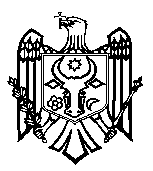 CURTEA DE CONTURI A REPUBLICII MOLDOVAHOTĂRÂREA nr. 23din 27 mai 2024cu privire la Raportul de audit asupra Raportului Guvernului privind executarea bugetului asigurărilor sociale de stat în anul 2023Curtea de Conturi, în prezența Secretarului general al Ministerului Muncii și Protecției Sociale, dl Alexandru Iacub; Secretarei de stat a Ministerului Dezvoltării Economice și Digitalizării, dna Cătălina Plinschi; directoarei generale a Casei Naționale de Asigurări Sociale, dna Elena Țîbîrnă; directorului general al Companiei Naționale de Asigurări în Medicină, dl Ion Dodon; directorului Inspectoratului de Stat al Muncii, dl Cătălin Țacu; directorului Biroului Național de Statistică, dl Oleg Cara; directorului adjunct al Serviciului Fiscal de Stat, dl Valeriu Vlas; șefului Direcției politici bugetare sectoriale a Ministerului Finanțelor, dl Vasile Botica; șefei Direcției raportare din cadrul Direcției generale Trezoreria de Stat a Ministerului Finanțelor, dna Nadejda Slova; șefului Direcției politici în domeniul serviciilor medicale integrate a Ministerului Sănătății, dl Vadim Aftene; șefei Direcției profesii și servicii juridice a Ministerului Justiției, dna Angela Maxim; șefei Direcției inspecția prestațiilor de asistență socială a Inspectoratului Social de Stat, dna Alina Dașcov; șefei Secției evaluare și integritatea actelor de stare civilă din cadrul Direcției control, evaluare și examinarea dosarelor a Departamentului stare civilă, Agenția Servicii Publice, dna Maria Hîncu; șefei Direcției monitorizare și control a Cancelariei de Stat, dna Tatiana Fondos, precum și a altor persoane cu funcții de răspundere, în cadrul ședinței video, călăuzindu-se de prevederile art. 3 alin. (1), art. 5 alin. (1) lit. a) și art. 32 alin. (3) lit. b) din Legea privind organizarea și funcționarea Curții de Conturi a Republicii Moldova, a examinat Raportul de audit asupra Raportului Guvernului privind executarea bugetului asigurărilor sociale de stat în anul 2023.Misiunea de audit public extern a fost realizată conform Programelor activității de audit ale Curții de Conturi pe anii 2023 și, respectiv, 2024, având drept scop oferirea unei asigurări rezonabile cu privire la faptul că Raportul Guvernului privind executarea bugetului asigurărilor sociale de stat în anul 2023 nu conține, în ansamblu, denaturări semnificative cauzate de fraude sau erori, precum și emiterea unei opinii.Auditul public extern a fost planificat și s-a desfășurat în conformitate cu Standardele Internaționale ale Instituțiilor Supreme de Audit aplicate de Curtea de Conturi.Examinând Raportul de audit prezentat, Curtea de Conturi A CONSTATAT:Raportul Guvernului privind executarea bugetului asigurărilor sociale de stat în anul 2023 oferă, sub toate aspectele semnificative, o imagine corectă și fidelă în conformitate cu cadrul de raportare aplicabil.Reieșind din cele expuse, în temeiul art. 6 alin. (1) lit. b), art. 10 lit. a), a1) și b), art. 14 alin. (2), art. 15 lit. d), art. 34 alin. (21) și art. 37 alin. (2) din Legea nr.260 din 07.12.2017, Curtea de ConturiHOTĂRĂŞTE: Se aprobă Raportul de audit asupra Raportului Guvernului privind executarea bugetului asigurărilor sociale de stat în anul 2023, anexat la prezenta Hotărâre. Prezenta Hotărâre și Raportul de audit se remit: Parlamentului Republicii Moldova, pentru informare și examinare, după caz, în cadrul Comisiei parlamentare de control al finanțelor publice;Președintelui Republicii Moldova, pentru informare;Guvernului Republicii Moldova, pentru informare și luare de atitudine în vederea monitorizării asigurării implementării recomandărilor de audit public extern;Ministerului Finanțelor, Ministerului Muncii și Protecției Sociale, Ministerului Sănătății, Ministerului Justiției, Ministerului Dezvoltării Economice și Digitalizării, pentru examinare conform competențelor și asigurarea implementării recomandărilor din Raportul de audit;Casei Naționale de Asigurări Sociale, Serviciului Fiscal de Stat, Agenției Servicii Publice, Inspectoratului de Stat al Muncii, pentru luare de atitudine și asigurarea implementării recomandărilor din Raportul de audit;Consiliului de Administrație al Casei Naționale de Asigurări Sociale, pentru documentare cu privire la rezultatele auditului public extern și monitorizarea implementării recomandărilor înaintate; Biroului Național de Statistică, Companiei Naționale de Asigurări în Medicină, pentru informare. Prezenta Hotărâre și Raportul de audit asupra Raportului Guvernului privind executarea bugetului asigurărilor sociale de stat în anul 2023 se publică în Monitorul Oficial al Republicii Moldova, în conformitate cu art. 6 alin. (2) din Legea nr.260 din 07.12.2017. Prin prezenta Hotărâre, se exclude din regim de monitorizare Hotărârea Curții de Conturi nr.18 din 25 mai 2023 „Cu privire la Raportul auditului financiar al Raportului Guvernului privind executarea bugetului asigurărilor sociale de stat în anul 2022”, ca urmare a realizării la nivel de 65% a recomandărilor înaintate în cadrul misiunii de audit precedente și a reiterării celor neimplementate și parțial implementate. Prezenta Hotărâre intră în vigoare din data publicării în Monitorul Oficial al Republicii Moldova și poate fi contestată cu o cerere prealabilă la autoritatea emitentă în termen de 30 de zile din data publicării. În ordine de contencios administrativ, Hotărârea poate fi contestată la Judecătoria Chișinău, sediul Râșcani (MD-2068, mun. Chișinău, str. Kiev nr.3), în termen de 30 de zile din data comunicării răspunsului cu privire la cererea prealabilă sau din data expirării termenului prevăzut pentru soluționarea acesteia. Curtea de Conturi va fi informată în termen de 6 luni din data intrării în vigoare a prezentei Hotărâri despre acțiunile întreprinse pentru executarea subpunctelor 2.4. – 2.5 din prezenta Hotărâre.  Hotărârea și Raportul de audit asupra Raportului Guvernului privind executarea bugetului asigurărilor sociale de stat în anul 2023 se plasează pe site-ul oficial al Curții de Conturi (https://www.ccrm.md/ro/decisions).Tatiana ȘEVCIUC,Președintă